Session#_______Level______	Medical Release____________Risk Waiver_________________Full Tuition        $290.00Helmet Rental        10.00TOTAL                   $_________Name:__________________________Address:________________________________________________________Phone:__________________________Make Checks Payable to CAMELOT FARMCheck#__________________Amount_________________MEDICAL RELEASE FORMI hereby release Camelot Farm, its staff and volunteers from liability for any injury or illness that my child may experience during Summer Camp.  In the event of an emergency, I hereby Authorize Camelot Farm to consent to any medical or surgical care advised by licensed health care providers.  I hereby release Camelot Farm, its staff and volunteers from any liability, legal or financial, for emergency care provided to my child.  I expect to be informed of emergency care as soon as possible. Child’s name________________________Birth date___________________________Known Allergies____________________Date of last tetanus immunization______________________________________In the event of an emergency, please call:Name_______________________________Phone______________________________Cell Phone_________________________Name of Insurance Company_____________________________________Policy______________________________Parent’s signature_________________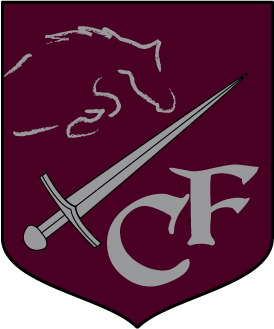 2019 CAMELOT FARM SUMMER CAMP PROGRAMJUNE 24-28JULY 15-19TEL:  630-551-0145E-mail: suekovalik@aol.comClasses are available for beginner, intermediate and advanced riders.SUMMER CAMPOur summer camp program has been started to allow local horse-loving children the opportunity to learn about, care for, and ride horses.   The program will cover: A riding lesson every dayHorse and stable safetyProper feeding and nutritionCare and use of equipmentAnatomy of a horseMuch, much, more!SUMMER CAMP 2019 WEEKLY SESSIONSSession I – June 24-June 28Session II – July 15-19The summer day camp program is offered to girls and boys ages 6 through 15, whether they are brand-new to horses or are experienced.  Hours are 9 AM to 1 PM, Monday through Friday.  Space is limited.  Early registration is recommended- only 20 children per session will be accepted.The application, risk waiver form and medical release form must all be filled out completely.   A deposit of $70 is required and will be refunded minus a $30 office fee with 14 days prior notice.  The balance is due upon arrival the first day of camp. SESSION COSTOne-week tuition is $290.00HOURS9 AM to 1 PM Monday through FridayTYPICAL DAILY SCHEDULE9:00 – 9:15      Drop off9:15 – 9:45      Demonstration9:45 – 10:00   Groom and tack-up10:00 – 11:30 Riding lesson11:30-12:00    Lunch12:00-12:30    Arts and crafts12:30-1:00       Barn chores*Schedule will be modified at the farm’s discretion without prior notice.In addition, advanced students will learn skills such as braiding, leg wrapping, proper grooming, lunging techniques and tack cleaning. LOCATIONCamelot Farm is located on 18 acres in Oswego, Illinois.  Please see next page for directions.WHAT TO BRINGASTM/SEI certified hardhat with chin strap (rental $10 per week).  No bicycle helmets allowed.Riding pants, sweat pants or jeans.  No shorts or baggy jeans Riding boots, paddock boots or hard-soled shoes with one-inch heels.  No gym shoes. Please pack a change or clothes, shorts, t-shirt, socks, gym shoes and sunscreen.Bring a sack lunch with LOTS of extra to drink.  Please have lunch labeled. DIRECTIONS FROM NAPERVILLLETake Route 34 East to Route 71 (there is a Speedway and Walgreens at the corner).  Stay straight.  Route 71 continues straight.  The next stoplight is Plainfield/Washing St.  Make a left.  Go ½ block to Grove Road, turn right.   Take Grove to Reservation Rd, turn right.  Take Reservation to Chippewa Dr turn right.  We are two blocks down on the right side. DIRECTIONS FROM PLAINFIELDTake Route 126 West to Grove Rd, make a right.  Take Grove Rd to Reservation Rd and make a left.   Take Reservation to Chippewa Dr and make a left.  We are two blocks down on the right side.DIRECTIONS FROM AURORATake Orchard Road South, cross Route 71.  Orchard turns into Minkler Rd.   Continue to Reservation Rd and turn left.  Take Reservation to Chippewa and turn right.  We are two blocks down on the right side. HOW TO DETERMINE YOUR CHILD’s RIDING LEVEL:  Please use the following information to assess your child’s riding level.  It is very important that you do not over-estimate!Please circle your child’s riding level:Raw-Beginner-never ridden alone.Beginner-can lead animal, groom, saddle/bridle.Beginner II-can mount/dismount, hold basic position.Beginner III-can steer at walk alone, post trot on lunge line.Intermediate I-can steer alone at posting trot for short periods of time, learning diagonals and jumping position.  Developing strength.Intermediate II-can steer over poles/cavaletti, trot/canter small jumps.Intermediate III-can trot/canter fences over two feet.Advanced-competing, canter jumps 2’6”.Has child participated in riding lessons before?______________________________If so, where?______________________________ 